Pozvánka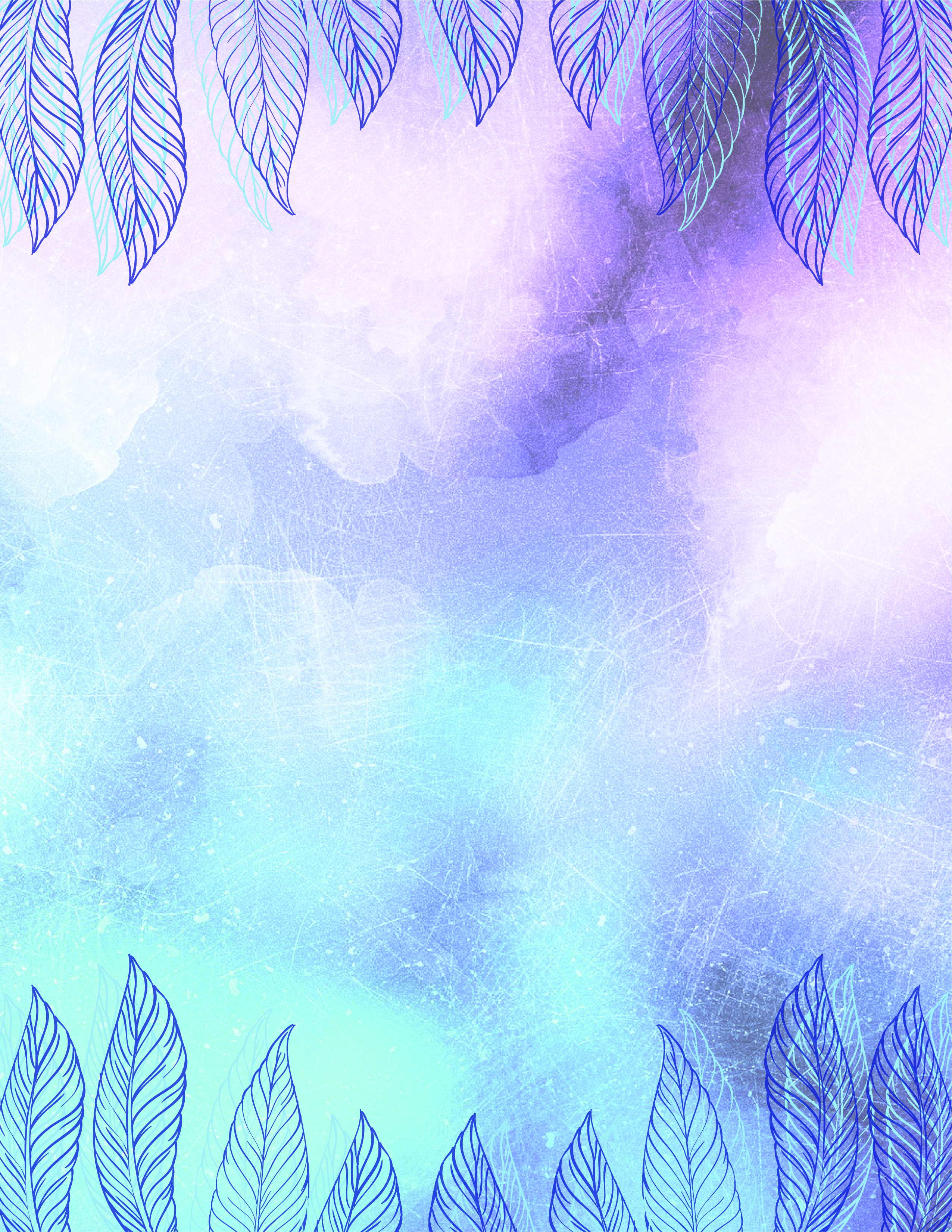 na předvánoční tvořeníPřidejte se k nám v pátek        16. prosince od 17 hodin, očekávat vás budeme v budově bývalé hospůdky. Společně vyrobíme drobné vánoční korálkové ozdoby.Vstupné 150 Kč dospělí/80 Kč dítě (zahrnuje veškerý materiál na výrobu až 9 ks ozdob)Závazné přihlášení do 20.11.2022 na fcb spolku Koníček nebo tel. 725111332Těší se na vás Eva Sáňková         a Michaela Hájková z Doubravice